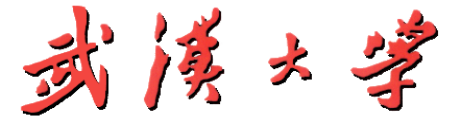 专业学位研究生学位论文开题报告登记表学    院：	                 		专    业：	          				学    号：	                		姓    名：		        				导师姓名：		       				导师职称：		    					年     月    日研究生学位论文开题报告表  注：评议结果分“合格”或“不合格”姓       名姓       名姓       名院、系（所）院、系（所）学 科 专 业学 科 专 业学 科 专 业攻读学位攻读学位专业硕士专业硕士主 选 模 块主 选 模 块主 选 模 块指导教师指导教师拟定学位论文题目： 拟定学位论文题目： 拟定学位论文题目： 拟定学位论文题目： 拟定学位论文题目： 拟定学位论文题目： 拟定学位论文题目： 拟定学位论文题目： 拟定学位论文题目： 拟定学位论文题目： 拟定学位论文题目： 拟定学位论文题目： 论文类型论文类型论文类型论文类型案例分析报告   企业咨询报告   调查研究报告   其它案例分析报告   企业咨询报告   调查研究报告   其它案例分析报告   企业咨询报告   调查研究报告   其它案例分析报告   企业咨询报告   调查研究报告   其它案例分析报告   企业咨询报告   调查研究报告   其它案例分析报告   企业咨询报告   调查研究报告   其它案例分析报告   企业咨询报告   调查研究报告   其它案例分析报告   企业咨询报告   调查研究报告   其它参加开题报告教师人数参加开题报告教师人数参加开题报告教师人数参加开题报告教师人数参加开题报告教师人数参加开题报告教师人数参加旁听学生人数参加旁听学生人数开题报告组成人员开题报告组成人员姓    名姓    名姓    名姓    名职    称所  在  工  作  单  位所  在  工  作  单  位所  在  工  作  单  位所  在  工  作  单  位所  在  工  作  单  位开题报告组成人员开题报告组成人员开题报告组成人员开题报告组成人员开题报告组成人员开题报告组成人员开题报告组成人员开题报告组成人员开题报告组成人员开题报告组成人员开题报告组成人员开题报告组成人员开题报告组成人员开题报告组成人员论文选题的实践意义及理论价值；2. 国内外关于该选题的动态3. 研究设计4. 进度安排5. 主要参考文献目录。论文选题的实践意义及理论价值；2. 国内外关于该选题的动态3. 研究设计4. 进度安排5. 主要参考文献目录。论文选题的实践意义及理论价值；2. 国内外关于该选题的动态3. 研究设计4. 进度安排5. 主要参考文献目录。论文选题的实践意义及理论价值；2. 国内外关于该选题的动态3. 研究设计4. 进度安排5. 主要参考文献目录。论文选题的实践意义及理论价值；2. 国内外关于该选题的动态3. 研究设计4. 进度安排5. 主要参考文献目录。论文选题的实践意义及理论价值；2. 国内外关于该选题的动态3. 研究设计4. 进度安排5. 主要参考文献目录。论文选题的实践意义及理论价值；2. 国内外关于该选题的动态3. 研究设计4. 进度安排5. 主要参考文献目录。论文选题的实践意义及理论价值；2. 国内外关于该选题的动态3. 研究设计4. 进度安排5. 主要参考文献目录。论文选题的实践意义及理论价值；2. 国内外关于该选题的动态3. 研究设计4. 进度安排5. 主要参考文献目录。论文选题的实践意义及理论价值；2. 国内外关于该选题的动态3. 研究设计4. 进度安排5. 主要参考文献目录。论文选题的实践意义及理论价值；2. 国内外关于该选题的动态3. 研究设计4. 进度安排5. 主要参考文献目录。论文选题的实践意义及理论价值；2. 国内外关于该选题的动态3. 研究设计4. 进度安排5. 主要参考文献目录。开题报告记录人签名：                年    月    日开题报告记录人签名：                年    月    日开题报告记录人签名：                年    月    日开题报告记录人签名：                年    月    日开题报告记录人签名：                年    月    日开题报告记录人签名：                年    月    日开题报告记录人签名：                年    月    日开题报告记录人签名：                年    月    日开题报告记录人签名：                年    月    日开题报告记录人签名：                年    月    日开题报告记录人签名：                年    月    日开题报告记录人签名：                年    月    日开题报告评语评议结果评议结果评议结果评议结果开题报告评语指导教师签名：年   月   日指导教师签名：年   月   日指导教师签名：年   月   日指导教师签名：年   月   日指导教师签名：年   月   日指导教师签名：年   月   日指导教师签名：年   月   日指导教师签名：年   月   日指导教师签名：年   月   日指导教师签名：年   月   日指导教师签名：年   月   日